PARISH COUNCIL OF CLAVERDONAGENDA FOR PARISH COUNCIL MEETING 22nd January 2024Claverdon Church Centre7pm  Declaration of Interest Vote in regard to Co-option of Sam Evans as a councillor Minutes of Meeting of November 2023 Matters Arising & Action Update3.1 Pavilion legal - progress3.2 Pavilion hedges & gardening  3.3 Crown ACV3.4 NHP Grant Funding3.5 Lye Green tree lopping - Ericson3.6 Lye Green tree audit 3.7 Yarningale banking autonomy3.8 Yarningale Grit binPostbox St Michaels Road Cllr. Duncan Parker Cllr. Ian Shenton (may arrive after 8pm) Public Forum Cllr Roger Waring – Public Rights of Way Planning matters Neighbourhood Plan – LocalityBiodiversity – Ian BowaterPortfolio ReportsYarningale -Cllr. FairlieH & S – Cllr SpiersPlanning – Cllr HiltonCommunications – Cllr HammondPavilion - appointment Finance & Precept Highways – Potholes  AOB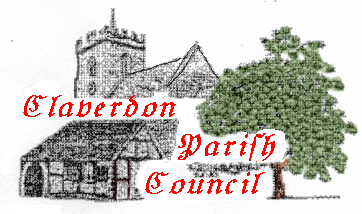 